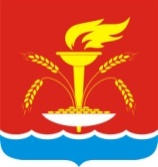 СОВЕТ НОВОУКРАИНСКОГО СЕЛЬСКОГО ПОСЕЛЕНИЯГУЛЬКЕВИЧСКОГО РАЙОНАРЕШЕНИЕ23 сессия 4 созываот  16.02.2021                                                                                          №  2с. НовоукраинскоеСТОИМОСТЬуслуг, предоставляемых согласно гарантированному перечню услуг по погребению, оказываемых на территории Новоукраинского сельского поселения Гулькевичского района В соответствии с Федеральными законами от 6 октября 2003 года                  № 131-ФЗ «Об общих принципах организации местного самоуправления в Российской Федерации», от 12 января 1996 года № 8-ФЗ «О погребении и похоронном деле», законом Краснодарского края от 4 февраля 2004 года      № 666-КЗ «О погребении и похоронном деле в Краснодарском крае», уставом Новоукраинского сельского поселения Гулькевичского района, Совет Новоукраинского сельского поселения Гулькевичского района р е ш и л:1. Утвердить стоимость услуг, предоставляемых согласно гарантированному перечню услуг по погребению, оказываемых на территории Новоукраинского сельского поселения Гулькевичского района (прилагается).2. Признать утратившим силу решение 11 сессии 4 созыва от 21 февраля 2020 года № 6 «Об утверждении стоимости услуг, предоставляемых согласно гарантированному перечню услуг по погребению, оказываемых на территории Новоукраинского сельского поселения Гулькевичского района».3. Главному специалисту администрации Новоукраинского сельского поселения Гулькевичского района Г.В. Шурховецкой обнародовать настоящее постановление в специально установленных местах для обнародования муниципальных правовых актов органов местного самоуправления Новоукраинского сельского поселения Гулькевичского района, определенных постановлением администрации Новоукраинского сельского поселения Гулькевичского района от 1 февраля 2019 года № 6 «Об определении специально установленных мест для обнародования муниципальных правовых актов органов местного самоуправления 2Новоукраинского сельского поселения Гулькевичского района» и разместить на сайте Новоукраинского сельского поселения Гулькевичского района.  4. Контроль за выполнением настоящего решения возложить на постоянно действующую депутатскую комиссию по  здравоохранению, образованию, пенсионной политике, по вопросам семьи и детства, по делам несовершеннолетних и молодежной политике.5. Решение вступает в силу после его официального обнародования и распространяется на правоотношения, возникшие с 1 февраля 2021 года. Глава Новоукраинского                                         Председатель Совета       сельского поселения                                               Новоукраинского сельскогоГулькевичского района                                          Гулькевичского района_____________Н.А. Иванова                                     __________М.В. МироноваПриложениеУТВЕРЖДЕНАРешением     сессии 4 созываСовета Новоукраинского сельского поселения Гулькевичского районаот 16.02.2021 года №  2               № п/пНаименование услугиСтоимость, руб. с01.02.20211.Оформление документов, необходимых для погребения132,162.Предоставление (изготовление), доставка гроба и других предметов, необходимых для погребения:2.1Гроб стандартный, строганный, из материалов толщиной 25-32 мм, обитый внутри и снаружи х/б с подушкой из стружки1761,352.2Инвентарная табличка с указанием ФИО, даты рождения и смерти122,732.3 Доставка гроба и похоронных принадлежностей по адресу, указанному заказчиком799,773Перевозка тела (останков) умершего к месту захоронения949,464Погребение умершего при рытье могилы экскаватором-5Погребение умершего при рытье могилы вручную2637,996ИТОГО предельная стоимость гарантированного перечня услуг по погребению6403,466.1при рытье могилы экскаватором-при рытье могилы вручную6403,46